Συντεχνία Διοικητικού Προσωπικού 
Τεχνολογικού Πανεπιστημίου Κύπρου (ΣΥΤΕΠΑΚ)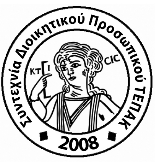 ΖΗΤΕΙΤΑΙ ΜΙΣΘΩΣΗ ΥΠΗΡΕΣΙΩΝγια υποστήριξη του Προγράμματος “CUT Summer Camp  2017”ΕισαγωγήΤο Δ.Σ της Συντεχνίας Διοικητικού Προσωπικού σε συνεργασία με τη Συντεχνία Ακαδημαϊκού Προσωπικού, την Υπηρεσία Ανθρώπινου Δυναμικού και την Υπηρεσία Σπουδών και Φοιτητική Μέριμνας του Τεχνολογικού Πανεπιστημίου Κύπρου,  διοργανώνουν το Πρόγραμμα “CUT Summer Camp 2017” στις εγκαταστάσεις του Τεχνολογικού Πανεπιστημίου. Το Πρόγραμμα απευθύνεται σε παιδιά  ηλικίας 5 έως 15 ετών. Οι δραστηριότητες του Προγράμματος θα είναι ποικίλες και θα περιλαμβάνουν  μάθημα φωτογραφίας, ρομποτική, μουσικό παιχνίδι, ασύρματα δίκτυα κ.α. Για την υλοποίηση του προγράμματος, προκύπτουν οι πιο κάτω ανάγκες :  Τίτλος Θέσης:		Υπεύθυνος/η  Προγράμματος Αρ. Θέσεων:			Μία (1)Διάρκεια Προγράμματος	Δευτέρα, 26 Ιουνίου μέχρι Παρασκευή, 11 Αυγούστου 2017Ωράριο Προγράμματος	Δευτέρα έως Παρασκευή, 07:30 μέχρι 15:30.Συνολική Αμοιβή		Χίλια ευρώ (€1,000) για επτά  (7) εβδομάδες			.Καθήκοντα και ΕυθύνεςΈχει τη γενική ευθύνη και εποπτεία για την ομαλή και αποτελεσματική λειτουργία του όλου προγράμματος.Εποπτεύει το έργο των Υπεύθυνων Ομάδας αλλά και όλου του προσωπικού που στηρίζει το πρόγραμμα, παρέχοντας τις απαραίτητες οδηγίες.Ενημερώνει το προσωπικό για τα καθήκοντα του και επιβλέπει για την ορθή εκτέλεση των καθηκόντων αυτών.Ενημερώνει έγκαιρα την Οργανωτική Επιτροπή για τις ανάγκες του προγράμματος και τα τυχόν προβλήματα που παρουσιάζονται στη λειτουργία του.Φροντίζει ώστε να διατηρούνται  καθαροί, καλαίσθητοι και σε καλή κατάσταση οι χώροι λειτουργίας του προγράμματος.Είναι υπεύθυνη/ος για τη ρύθμιση της διεξαγωγής εκδρομών, επισκέψεων και γενικά όλων των δραστηριοτήτων εκτός του χώρου του προγράμματος.Ελέγχει το καθημερινό μεσημεριανό φαγητό των παιδιών, που παραδίδεται στο χώρο του προγράμματος, ως προς την ποσότητα και  την ποιότητα.Προϋποθέσεις Συμμετοχής 8.1	Απαιτούμενα ΠροσόνταΟι Αιτητές/τριες πρέπει να είναι φυσικά πρόσωπα και να κατέχουν τα παρακάτω ελάχιστα απαιτούμενα προσόντα: Πανεπιστημιακό πτυχίο στα Παιδαγωγικά.Πολύ καλή γνώση της Ελληνικής και της Αγγλικής γλώσσας.Ακεραιότητα χαρακτήρα, εχεμύθεια, οργανωτική και διοικητική ικανότητα, υπευθυνότητα, πρωτοβουλία και ικανότητα αποτελεσματικής συνεργασίας.Διετής εργασιακή πείρα, μετά την απόκτηση του πρώτου πανεπιστημιακού τίτλου σπουδών, σχετική με τα καθήκοντα της θέσης, που να περιλαμβάνει οργάνωση, καθοδήγηση και δημιουργική απασχόληση αριθμού παιδιών (τουλάχιστον άνω των 15 παιδιών).Θα αποτελεί πλεονέκτημα:  Μεταπτυχιακός τίτλος (τουλάχιστον επιπέδου Μάστερ) σε θέματα συναφή με την Προσχολική Αγωγή και Δημοτική Εκπαίδευση. Αποδεδειγμένη εργασιακή εμπειρία σε  προγράμματα καλοκαιρινής απασχόλησης. 8.2	Προσωπική κατάσταση Αιτητή/τριας.Για τη συμμετοχή τους στο διαγωνισμό, οι ενδιαφερόμενοι Αιτητές/τριες πρέπει να πληρούν υποχρεωτικά τις παρακάτω προϋποθέσεις που αφορούν την προσωπική τους κατάσταση:Να μην έχουν καταδικαστεί για αδίκημα σχετικό με την επαγγελματική τους διαγωγή, βάσει αποφάσεως η οποία έχει ισχύ δεδικασμένου.Να μην έχουν διαπράξει σοβαρό επαγγελματικό παράπτωμα.Υποβολή Αιτήσεων Οι ενδιαφερόμενοι μπορούν να υποβάλλουν την αίτηση τους (συμπληρώνοντας το Έντυπο 1-Υπόδειγμα Βιογραφικού Σημειώματος) το αργότερο μέχρι τη  Δευτέρα 22  Μαΐου 2017 και ώρα 14:00.Οι Αιτήσεις θα υποβάλλονται ηλεκτρονικά, στην ηλεκτρονική διεύθυνση  summercamp@cut.ac.cy ή θα παραδίδονται δια χειρός στην Υπηρεσία Έρευνας, στη Μαρία Πρωτοπαπά  (κτίριο πρώην ΛΑΙΚΗΣ) Γωνία Αθηνών & Νικολάου Ξιούτα Λεμεσός, 2ος όροφος.Δεν θα λαμβάνονται υπόψη και θα θεωρούνται εκπρόθεσμες, όσες αιτήσεις υποβάλλονται  μετά την καθορισμένη ημερομηνία και ώρα.Αιτήσεις που δεν θα συνοδεύονται με τα αντίγραφα των πιστοποιητικών των ακαδημαϊκών και άλλων συναφών προσόντων που αναφέρονται  πιο πάνω, περιλαμβανομένων βεβαιώσεων για υπηρεσία και εμπειρία, δε θα γίνονται αποδεκτές. (Τα πρωτότυπα θα παρουσιασθούν όταν ζητηθούν για έλεγχο).Αξιολόγηση ΑιτήσεωνΗ οργανωτική Επιτροπή, με τη λήξη της προθεσμίας υποβολής αιτήσεων, θα προχωρήσει άμεσα στην αξιολόγηση των αιτήσεων.Οι ενδιαφερόμενοι θα κληθούν σε προσωπική συνέντευξη, σε ημερομηνία που θα ανακοινωθεί αργότερα. Η Ανάθεση της Μίσθωσης Υπηρεσιών, γίνεται στον/στην ενδιαφερόμενο/η ο/η οποίος/α θα ικανοποιήσει την Επιτροπή ως ο/η καταλληλότερος/η, να διευθύνει αποτελεσματικά ομάδα παιδιών, διασφαλίζοντας από τη μια ένα ασφαλές περιβάλλον για τα παιδιά και από την άλλη ποικιλία δραστηριοτήτων, δίνοντας τους την ευκαιρία να περάσουν ένα ευχάριστο και δημιουργικό καλοκαίρι.Σε περίπτωση που η Επιτροπή κρίνει ότι δύο ή περισσότεροι ενδιαφερόμενοι ισοψηφούν τότε η επιλογή θα γίνει με κλήρωση, παρουσία των ενδιαφερομένων αν το επιθυμούν.Υπογραφή ΣυμφωνίαςΟ/Η Ενδιαφερόμενος/η στον/στην οποίο θα ανατεθεί η μίσθωση υπηρεσιών θα υπογράψει σχετική Συμφωνία.H Οργανωτική Επιτροπή, διατηρεί το δικαίωμα όπως μετά από μελέτη των αιτήσεων και σε οποιονδήποτε χρόνο πριν την κατακύρωση τους μη αποδεχτεί οποιανδήποτε αίτηση ή αναβάλει την κατακύρωση οποιασδήποτε αίτησης ή/και ζητήσει νέες αιτήσεις ή ακυρώσει την προκήρυξη για μίσθωση υπηρεσιών, χωρίς να έχει οποιανδήποτε ευθύνη έναντι των Αιτητών και χωρίς να είναι υποχρεωμένη να δώσει λόγους για την ακύρωση των Αιτήσεων/Προκήρυξης.ΠληροφορίεςΓια πληροφορίες μπορείτε να επικοινωνήσετε στο τηλ. 25 002543, summercamp@cut.ac.cy. 